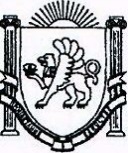 298452, Республика Крым, Бахчисарайский район,с. Тенистое, ул. Заречная, 15 тел/факс: (36554) 77198tenistoe-sovet@bahch.rk.gov.ruПОСТАНОВЛЕНИЕ«___»______ ____ г.               № ПРОЕКТ                      с.ТенистоеО создании условий для организации добровольной пожарной охраны на территории Тенистовского сельского поселения Бахчисарайского района Республики КрымВ соответствии с Федеральным законом от 21.12.1994 № 69-ФЗ «О пожарной безопасности», Федеральным законом от 06.10.2003  № 131-ФЗ «Об общих принципах организации местного самоуправления в Российской Федерации», Федеральным законом от 06.05.2011 № 100-ФЗ «О добровольной пожарной охране» и на основании Устав муниципального образования Тенистовского сельского поселения Бахчисарайского района Республики Крым, администрация Тенистовского сельского поселения Бахчисарайского района Республики Крым                                                  ПОСТАНОВЛЯЕТ:1. Утвердить Положение о создании условий для организации добровольной пожарной охраны на территории Тенистовского сельского поселения. 2. При подготовке проекта бюджета администрации Тенистовского сельского поселения Бахчисарайского района на очередной финансовый год предусматривать в расходной части бюджета ассигнования на реализацию мер, направленных на создание условий для организации добровольной пожарной охраны на территории Тенистовского сельского поселения Бахчисарайского района. 3. Настоящее постановление вступает в силу со дня его официального опубликования (обнародования). 4. Контроль за исполнением постановления оставляю за собой.     Утверждено                                                                   постановлением администрации                                                                                         Тенистовского сельского поселения  						     от «___» ________________ 20___г.  № ___Положение о создании условий для организации добровольной пожарной охраны на территории Тенистовского сельского поселения Бахчисарайского района Республики Крым1. Общие положения1.1. Настоящее Положение о создании условий для организации добровольной пожарной охраны на территории Тенистовского сельского поселения Бахчисарайского района (далее – Положение) разработано в соответствии с Федеральным законом от 21.12.1994 № 69-ФЗ «О пожарной безопасности», Федеральным законом от 06.10.2003  № 131-ФЗ «Об общих принципах организации местного самоуправления в Российской Федерации», Федеральным законом от 06.05.2011 № 100-ФЗ «О добровольной пожарной охране».1.2. Положением определяются меры, направленные на создание условий для организации добровольной пожарной охраны (далее – ДПО) на территории Тенистовского сельского поселения. 1.3. К мерам, направленным на создание условий для организации ДПО на территории Тенистовского сельского поселения относится осуществление:- социального и экономического стимулирования участия граждан и организаций в ДПО; - морального и материального поощрения деятельности работников ДПО и добровольных пожарных; - социальной и правовой защиты семей работников ДПО и добровольных пожарных. Администрация Тенистовского сельского поселения Бахчисарайского района Республики Крым, может проводить семинары, конференции, иные мероприятия в целях разъяснения вопросов, связанных с созданием ДПО, участием в деятельности ДПО, правового статуса добровольного пожарного и т.д. 1.4. Участие граждан в ДПО является формой обеспечения первичных мер пожарной безопасности.2. Меры социального и экономического стимулирования участия граждан и организаций в ДПО2.1. Гражданам и организациям предоставляются следующие меры социального и экономического стимулирования участия в ДПО:2.1.1. материально-техническое обеспечение организации деятельности ДПО, в том числе:приобретение средств индивидуальной защиты и снаряжения добровольным пожарным, необходимых для тушения пожаров;компенсация затрат на участие подразделений ДПО в тушении пожаров, в том числе, затрат на горюче-смазочные материалы;2.1.2. обеспечение питанием членов ДПО при тушении пожаров и проведении аварийно-спасательных работ более 4 часов;2.1.3. возмещение работникам ДПО и добровольным пожарным, привлекаемым к участию в тушении пожаров и проведении аварийно-спасательных работ, расходов, связанных с использованием личного транспорта для выполнения задач ДПО либо проездом на всех видах общественного транспорта (кроме такси) к месту пожара и обратно;2.1.4. осуществление личного страхования добровольных пожарных на период исполнения ими обязанностей добровольного пожарного в случае привлечения работников ДПО и добровольных пожарных к участию в тушении пожаров, проведении аварийно-спасательных работ, спасению людей и имущества при пожарах и оказанию первой помощи пострадавшим.3. Меры морального и материального поощрения деятельности работников ДПО и добровольных пожарных3.1. Моральное и материальное поощрение деятельности работников ДПО и добровольных пожарных оказывается в следующих формах:- объявление благодарности;- награждение почетной грамотой;	- награждение денежной премией;	- награждение ценным подарком.	4. Меры социальной и правовой защиты семей работников ДПО и добровольных пожарных            4.1. Семьям  работников ДПО и добровольных пожарных предоставляются следующие меры социальной и правовой защиты:           - ежегодная денежная выплата работникам ДПО и добровольным пожарным, проживающим в домах, не имеющих центрального отопления, на компенсацию стоимости твёрдого топлива и транспортных услуг для доставки этого топлива;           - выплата единовременного пособия в размере 5000 рублей каждому члену семьи добровольного пожарного, работника ДПО, проживающего совместно с ним, в случае гибели добровольного пожарного, работника ДПО вследствие исполнения им обязанностей добровольного пожарного.             К членам семьи относятся:             супруг (супруга) добровольного пожарного, работника ДПО;             дети добровольного пожарного, работника ДПО, в том числе усыновлённые или             находящиеся под опекой (попечительством);             родители добровольного пожарного, работника ДПО и его супруги (супруга).5. Заключительные положенияМеры, направленные на создание условий для организации ДПО на территории Тенистовского сельского поселения Бахчисарайского района, предусмотренные настоящим Положением, осуществляются в пределах ассигнований, выделенных на эти цели из бюджета Тенистовского сельского поселения Бахчисарайского района в соответствующем финансовом году.РЕСПУБЛІКА  КРИМБАХЧИСАРАЙСЬКИЙ  РАЙОН АДМІНІСТРАЦІЯТЕНИСТІВСЬКОГО СІЛЬСЬКОГОПОСЕЛЕННЯ РЕСПУБЛИКА КРЫМ      БАХЧИСАРАЙСКИЙ  РАЙОН АДМИНИСТРАЦИЯ   ТЕНИСТОВСКОГО СЕЛЬСКОГО  ПОСЕЛЕНИЯКЪЫРЫМ ДЖУМХУРИЕТИ БАГЪЧАСАРАЙ  БОЛЮГИНИНЪТЕНИСТОЕ КОЙ  КЪАСАБАСЫНЫНЪ ИДАРЕСИПредседатель Тенистовского сельского совета - глава администрации Тенистовского сельского поселенияЛ.А.Баранова